State of CaliforniaDepartment of Industrial RelationsDIVISION OF WORKERS’ COMPENSATION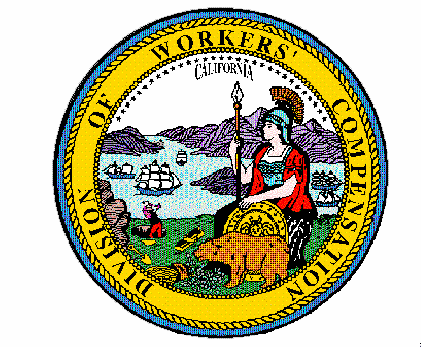 Order of the Administrative Director of the
Division of Workers’ Compensation
Official Medical Fee Schedule
Durable Medical Equipment, Prosthetics, Orthotics, Supplies
Effective for Services Rendered on or after July 1, 2022Pursuant to Labor Code section 5307.1, subdivision (g)(2), the Administrative Director of the Division of Workers’ Compensation orders that the Durable Medical Equipment, Prosthetics, Orthotics, Supplies (DMEPOS) portion of the Official Medical Fee Schedule contained in title 8, California Code of Regulations, section 9789.60, is adjusted to conform to changes to the Medicare payment system that were adopted by the Centers for Medicare & Medicaid Services (CMS) in the July 2022 Quarter 3 DMEPOS Fee Schedule update.Medicare Data Source and Incorporation by ReferenceCMS has indicated the following July 2022 Quarter 3 DMEPOS update:“This recurring update notification provides updates for the following files: 1. There are no updates to the DMEPOS fee schedule file for Quarter 3, 2022. 2. DMEPOS Rural ZIP code file for Quarter 3, 2022 3. There are no updates to the Parenteral and Enteral Nutrition (PEN) fee schedule file for Quarter 3, 2022.”[CMS Transmittal 11451, Change Request 12772]Effective for services rendered on or after July 1, 2022, the “DMERuralZIP_Q32022” document within the CMS’ DME22C - (Posted 06/17/22) (ZIP) is adopted and incorporated by reference.The Order dated December 15, 2021 adopting the Medicare calendar year 2022 “Durable Medical Equipment, Prosthetics/Orthotics, and Supplies (DMEPOS) Fee Schedule” , contained in the electronic file “DME22-A (ZIP)” remains in effect for services on or after July 1, 2022, except that the DMERuralZIP_Q32022 document is used for services rendered on or after July 1, 2022, replacing the the rural ZIP code file which was adopted for Quarter 2.The CMS Manual System, Pub 100-4 Medicare Claims Processing, Transmittal 11451, Change Request 12772, June 9, 2022, sets forth the Quarter 3 change for 2022 and is relied upon in adopting this update Order.The Medicare July 2022 DMEPOS Fee Schedule Information is available on the CMS’ DMEPOS Fee Schedule file webpage.This Order shall be published on the Division of Workers’ Compensation’s DMEPOS webpage.IT IS SO ORDERED.Dated:  June 21, 2022	/S/ GEORGE P. PARISOTTO_______GEORGE P. PARISOTTOAdministrative Director of the Division of Workers’ Compensation